Cocos IslandsCocos IslandsCocos IslandsCocos IslandsJuly 2024July 2024July 2024July 2024SundayMondayTuesdayWednesdayThursdayFridaySaturday12345678910111213Islamic New YearIslamic New Year (substitute day)141516171819202122232425262728293031NOTES: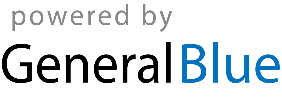 